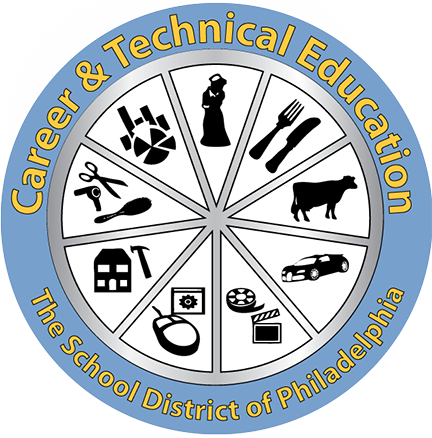 Career & Technical Education Makes A Difference!The "TOP 10" Reasons for Enrolling in Career & Technical Education ProgramsStudents can earn industry certifications and credentials.
While enrolled in CTE programs, students can earn industry recognized certifications and credentials that enable them to be employed directly from high school or obtain college credit in some programs by earning these certifications. The School District pays the costs of the certification exams which run from $25.00 to $450.00 per exam.Students can qualify for college credits.
Students who successfully complete their CTE program may be awarded up to 15 college credits at no cost, which can be used towards their associate or bachelor's degrees.The NOCTI test taken by graduating seniors is a nationally recognized exam.
The NOCTI exam results may be used to gain entry into technical training programs, apprenticeships, and can qualify students for additional college credits at no cost, which can be used towards their associate or bachelor's degrees.CTE teachers are professionals from the industry.
In addition to being certified as high school teachers they must also demonstrate their experience and skills before they can teach their career skills to our students.Students participate in career-related activities, internships and summer work ready experiences that may lead to permanent positions upon graduation.
Important job-ready skills are acquired that boost classroom learning and help in their future careers.Each CTE Program must be supported by a team of industry professionals.
They advise the teachers and the school principals on current industry trends, equipment and post high school opportunities for graduates to evaluate and ensure the programs are high quality.CTE Programs are taught in state of the art facilities in schools that mirror real industry.
The School District spends millions of dollars annually to keep CTE program facilities updated and outfitted with the latest industry-standard equipment and materials for students to learn.Students enrolled in CTE Programs are taught by the same teacher for 3 years.
This permits the teacher to become a mentor and supporter for each of the students in the CTE classes.CTE students obtain leadership, public speaking and career planning skills.
CTE students participate in national organizations that are affiliated with their career pathways, which include regional, state and national competitions and conferences.CTE students have higher graduation, attendance, and college going rates than the School District citywide average.
CTE students have an 84% on-time graduation rate, over 90% average daily attendance and have a college entrance rate of over 40%.Accounting and Financial ServicesLocations: Furness, Lincoln, and Washington Animal Sciences Location: Saul  Architectural DraftingLocation: West Philadelphia Autobody Collision RepairLocations: Edison, Randolph, Swenson, and Workshop Automotive TechnologyLocations: Edison, Mastbaum, Randolph, Swenson and Workshop Baking and Pastry ArtsLocation: Swenson BarberingLocation: Dobbins BiotechnologyLocations: Dobbins and Roxborough Business AdministrationLocations: Dobbins, Franklin Learning Center, King, Lincoln, Mastbaum and RoxboroughCarpentryLocations: Mastbaum and Swenson Computer Aided Drafting and Design (CADD)Location: Ben Franklin Computer Supports Systems TechnologyLocations: Kensington and South Philadelphia Computer Systems NetworkingLocations: Dobbins, Swenson and West Philadelphia  Construction TechnologiesLocation: Randolph Cosmetology Locations: Dobbins and EdisonCulinary ArtsLocations: Ben Franklin, Dobbins, Edison, Frankford, King, Mastbaum, Randolph, South Philadelphia, Strawberry Mansion, Swenson and Washington  Dental AssistingLocations: Kensington Health Sciences and RandolphDigital Media ProductionLocations: CAPA, Dobbins, Kensington CAPA, Northeast, Overbrook, Roxborough, Swenson and West Philadelphia Early Childhood Education and ChildcareLocation: Parkway West Electrical and Power Transmission InstallationLocations: Edison, Mastbaum, and Swenson Electronics Technology/ Automated SystemsLocation:  Randolph  Emergency Medical Technician Location: Randolph Engineering TechnologiesLocations: Carver, Kensington, South Philadelphia, Science Leadership Academy, Science Leadership Academy at Beeber and Swenson Facility and Property Maintenance Locations: Dobbins and Ben Franklin Fashion DesignLocation: Dobbins Film & Video ProductionLocations: Edison, Fels and Science Leadership Academy Food Processing ScienceLocation: Saul  Graphic Design Locations: Dobbins, Edison, Mastbaum and South Philadelphia Health Information Records TechnologyLocation: Mastbaum Health Related TechnologiesLocations: Edison, South Philadelphia, Kensington Health Sciences, King, Lincoln, Mastbaum, Overbrook, Paul Robeson, Randolph, Sayre and Swenson Horticulture Locations: Lincoln and SaulLogistics, Materials and Supply Chain Management Location: Edison  Medical/ Clinical AssistantLocation: Franklin Learning Center Natural Resource Management Location: Saul  Plumbing Technology Location: Edison and Mastbaum Precision Machine Tool TechnologyLocation: Ben Franklin Sports Marketing and ManagementLocations: Dobbins, Kensington, Lincoln, Northeast, Roxborough and Washington Welding Technology Locations: Edison, Ben Franklin, Mastbaum and Randolph 